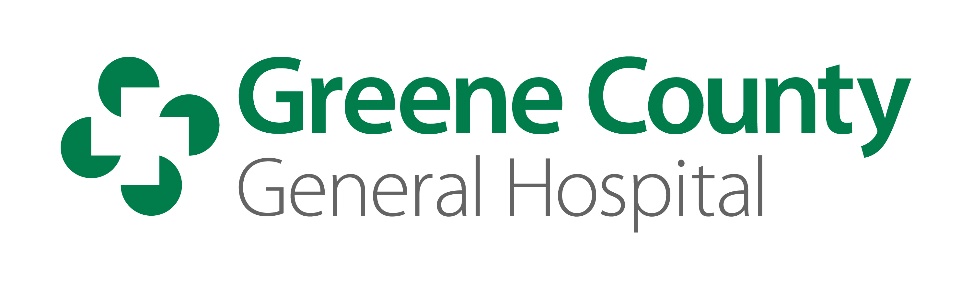                     Job DescriptionJob Title:  ReceptionistJob Code: 086Classification: Non-Exempt Reports to: Office Staff SupervisorCreation Date:  04/27/18Job Description Summary:Under direction of the Office Staff Supervisor the Receptionist is responsible for providing exemplary customer service to all incoming patients and visitors, handling all incoming telephone calls and collecting information from patients.Essential Duties and Responsibilities:Provide exemplary customer service to all patients, visitors and vendorsGreet arriving patientsAnswer phones, screen calls and take messagesHandle incoming and outgoing mailPrepare electronic and written correspondenceSupport office security by monitoring incoming and outgoing visitorsSchedule appointments in line with practice protocolTake and document medical insurance informationCollect medical insurance co-payments and balance cash drawer at the end of the business dayProcess medical insurance submissionsMaintain patient recordsMaintain strict confidentialityJob Qualification Requirements:Education:  High School Diploma/GED required; Associate’s degree preferred.Licensure/Certification: Valid driver’s license required.Experience:  Two to three years previous receptionist or customer service experience required.  Knowledge in the use of standard office machines and computer software.  Knowledge of Microsoft Office and scheduling software preferred.  Excellent interpersonal skills required.  Previous experience in a medical office is preferred.Physical Requirements:  Frequent sitting and occasional periods of standing/walking.  Occasionally lift up to 20 lbs. 